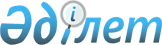 Аудандық мәслихаттың 2008 жылғы 19 желтоқсандағы N 72 "2009 жылға арналған аудандық бюджет туралы" шешіміне өзгерістер мен толықтырулар енгізу туралы
					
			Күшін жойған
			
			
		
					Ақтөбе облысы Темір аудандық мәслихатының 2009 жылғы 27 қазандағы N 139 шешімі. Ақтөбе облысының Темір аудандық Әділет басқармасында 2009 жылдың 10 қарашада N 3-10-113 тіркелді. Күші жойылды - Ақтөбе облысы Темір аудандық мәслихатының 2010 жылғы 29 қаңтардағы N 172 шешімімен

      Ескерту. Күші жойылды - Ақтөбе облысы Темір аудандық мәслихатының 2010.01.29 N 172 шешімімен      Қазақстан Республикасының 2001 жылғы 23 қаңтардағы № 148 «Қазақстан Республикасындағы жергілікті мемлекеттік басқару және өзін-өзі басқару туралы» Заңының 6 бабына, Қазақстан Республикасының 2008 жылғы 4 желтоқсандағы № 95 Бюджеттік Кодексінің 111 бабына және облыстық мәслихаттың шешіміне сәйкес аудандық мәслихат ШЕШІМ ЕТЕДІ:

      1. Аудандық мәслихаттың 2008 жылдың 19 желтоқсанында қабылданған, 2009 жылдың 16 қаңтарында нормативтік құқықтық кесімдерді мемлекеттік тіркеудің тізіліміне № 3-10-89 болып енгізілген, 2009 жылғы 29 қаңтарында аудандық «Темір» газетінің № 4-5 санында ресми жарияланған № 72 «2009 жылға арналған аудандық бюджет туралы» шешіміне (2009 жылғы 10 ақпанда қабылданған, 2009 жылғы 2 наурызда нормативтік құқықтық кесімдерді мемлекеттік тіркеудің тізіліміне № 3-10-98 болып енгізілген, 2009 жылы 12 наурызда аудандық «Темір» газетінің № 11 санында ресми жарияланған № 103, 2009 жылғы 23 сәуірде қабылданған, 2009 жылдың 8 мамырында нормативтік құқықтық кесімдерді мемлекеттік тіркеудің тізіліміне № 3-10-102 болып енгізілген, 2009 жылғы 14 мамырда аудандық «Темір» газетінің № 20 санында ресми жарияланған № 107, 2009 жылы 21 шілдесінде қабылданған, 2009 жылғы 30 шілдедегі нормативтік құқықтық кесімдерді мемлекеттік тіркеудің тізіліміне № 3-10-111 болып енгізілген, 2009 жылғы 6 тамызында аудандық «Темір» газетінің № 32 санында ресми жарияланған 2009 жылғы № 132 шешімдерімен енгізілген өзгерістер мен толықтыруларды еске ала отырып) мынадай өзгерістер мен толықтырулар енгізілсін:

      1) Бірінші тармақта:

      1) Тармақшасында:

      Түсімдер «1819510» деген цифрлар «1835110» деген

      цифрлармен ауыстырылсын.

      оның ішінде:

      салықтың түсімдері бойынша «1388322» деген цифрлар «1390322»

      деген цифрлармен ауыстырылсын.

      Негізгі капиталды сатудан түсетін түсімдер:

      4776 деген цифрлар 2776 деген цифрлармен ауыстырылсын.

      Трансферттер түсімдері:

      «406146» деген цифрлар «421746» деген цифрлармен ауыстырылсын.

      2)тармақшасында:

      Шығындар: «2129756,7» деген цифрлар «2145356,7» деген цифрлармен ауыстырылсын.



      3) 5 тармақта:

      -Кенкияқ кентінің кәріз желілерін күрделі жөндеуден өткізуге 10000,0 деген цифрлар «25000» деген цифрлармен ауыстырылсын.



      4) 6-1 тармақта:

      -Әлеуметтік жұмыс орындарын және жастар практикасы бағдарламасын кеңейтуге «14373» деген цифрлар «14973» деген цифрлармен ауыстырылсын.



      5. Көрсетілген шешімдердегі 1 қосымшалары осы шешімдегі 1 қосымшаға сәйкес редакцияда жазылсын.



      2. Осы шешім 2009 жылғы 1 қаңтардан бастап қолданысқа енгізіледі.      Аудандық мәслихат                     Аудандық мәслихат

      сессиясының төрағасы:                     хатшысы:      Н.ҚАЛМАҒАМБЕТОВ                       С.ЖАҢАБЕРГЕНОВА

Аудандық мәслихаттың

2009 жылғы 27 қазандағы

№ 139 шешіміне № 1 қосымша Темір ауданының 2009 жылға арналған бюджеті
					© 2012. Қазақстан Республикасы Әділет министрлігінің «Қазақстан Республикасының Заңнама және құқықтық ақпарат институты» ШЖҚ РМК
				Са

на

тыСын

ыбыIшкi

сын

ыбыАтауы2009ж.

Нақтыланған

бюджетТүсімдер18351101. Кірістер14133641Салықтық түсімдер1390322101Табыс салығы1379091012Жеке табыс салығы137909103Әлеуметтiк салық1650901031Әлеуметтік салық1650901031Әлеуметтік салық83100104Меншiкке салынатын салықтар10770571041Мүлiкке салынатын салықтар10479891043Жер салығы33681044Көлiк құралдарына салынатын салық240001045Бірыңғай жер салығы1700105Тауарларға, жұмыстарға және қызметтерге салынатын iшкi салықтар78771052Акциздер6631053Табиғи және басқа да ресурстарды пайдаланғаны үшiн түсетiн түсiмдер51001054Кәсiпкерлiк және кәсiби қызметтi жүргiзгенi үшiн алынатын алымдар2114108Заңдық мәнді іс-әрекеттерді жасағаны және (немесе)  оған уәкілеттігі бар мемлекеттік органдар немесе лауазымды адамдар құжаттар бергені үшін алынатын міндетті төлемдер23901081Мемлекеттік баж23902Салықтық емес түсiмдер20266201Мемлекеттік меншіктен түсетін кірістер125612015Мемлекет меншігіндегі мүлікті жалға беруден түсетін кірістер12561204Мемлекеттік бюджеттен қаржыландырылатын, сондай-ақ Қазақстан Республикасы Ұлттық Банкінің бюджетінен (шығыстар сметасынан) ұсталатын және қаржыландырылатын мемлекеттік мекемелер салатын айыппұлдар, өсімпұлдар, санкциялар, өндіріп алулар77052041Мұнай секторы ұйымдарынан түсетін түсімдерді қоспағанда, мемлекеттік бюджеттен қаржыландырылатын, сондай-ақ Қазақстан Республикасы Ұлттық Банкінің бюджетінен (шығыстар сметасынан) ұсталатын және қаржыландырылатын мемлекеттік мекемелер салатын айыппұлдар, 7705206Басқа да салықтық емес түсiмдер2061Басқа да салықтық емес түсiмдер3Негізгі капиталды сатудан түсетін түсімдер2776303Жердi және материалдық емес активтердi сату27763031Жерді сату27764Трансферттердің түсімдері421746402Мемлекеттiк басқарудың жоғары тұрған органдарынан түсетiн трансферттер4217464022Облыстық бюджеттен түсетiн трансферттер421746фу

нк

ци

он

ал

ды

қ

то

быкі

ші

фу

нк

ци

он

алба

ғд

ар

ла

ма

әк

ім

ші

сібағ

дар

ламаШЫҒЫСТАР АТАУЫ2009 жылға

нақтыланған

бюджетII. ШЫҒЫНДАР2145356,71Жалпы сипаттағы мемлекеттiк қызметтер16315901.Мемлекеттiк басқарудың жалпы функцияларын орындайтын өкiлдi, атқарушы және басқа органдар141729112Аудан мәслихатының аппараты11767.001Аудан мәслихатының қызметін қамтамасыз ету11767122Аудан әкімінің аппараты31605.001Аудан әкімінің қызметін қамтамасыз ету31605.008Мемлекеттік қызметкерлерді компьютерлік сауаттылыққа оқыту123Қаладағы аудан, аудандық маңызы бар қала, кент, ауыл (село), ауылдық (селолық) округ әкімінің аппараты98357.001Қаладағы ауданның, аудандық маңызы бар қаланың, кенттің, ауылдың (селоның), ауылдық (селолық) округтің әкімі аппаратының қызметін қамтамасыз ету9835702.Қаржылық қызмет12183452Ауданның қаржы бөлімі12183.001Қаржы бөлімінің қызметін қамтамасыз ету11883.002Салық салу мақсатында мүлікті бағалауды жүргізу300115Жергілікті атқарушы органы резервінің қаражаты есебінен соттардың шешімдерібойынша жергілікті атқарушы органның міндеттемелерін орындау05.Жоспарлау және статистикалық қызмет9247453Ауданның экономика және қаржы бөлімі9247.001Экономика және қаржы бөлімінің қызметін қамтамасыз ету92472Қорғаныс550001.Әскери мұқтаждар2500122Аудан әкімінің аппараты2500.005Жалпыға бірдей әскери міндетті атқару шеңберіндегі іс-шаралар250002.Төтенше жағдайлар жөніндегі жұмыстарды ұйымдастыру3000122Аудан әкімінің аппараты3000.006Аудан ауқымдағы төтенше жағдайлардыңалдын алу және оларды жою30004Бiлiм беру1405479,8Мектепке дейiнгi тәрбие және оқыту42742Мектепке дейінгі тәрбие және оқыту қала,кент, село округі әкімінің аппаратыМектепке дейінгі тәрбие ұйымдарын қолдау01.464Ауданның білім беру бөлімі42742.009Мектеп жасына дейінгі балаларды тәрбиелеу ұйымдарының қызметін қамтамасыз ету42742Жалпы бастауыш, жалпы негізгі, жалпы орта білім беру1234316,9.02464Ауданның білім беру бөлімі1234316,9.003Жалпы білім беру1179824,9.006Балалар мен жасөспірімдер үшін қосымша білім беру41778.010Бастауыш,негізгі орта, және жалпы білім берудің мемлекеттік жуйесінеинтерактивтік оқыту жуйесін енгізу12714.011Өңірлік жұмыспен қамту және кадрларды қайта даярлау стратегиясын іске асыру шеңберінде білім беру обьектілерін күрделі, ағымдағы жөндеу09.Бiлiм беру саласындағы өзге де қызметтер128420,9464Ауданның білім беру бөлімі88995.001Білім беру бөлімінің қызметін қамтамасыз ету9402.004Ауданның мемлекеттік білім беру мекемелеріне білім беру жүйесін ақпараттау.005Ауданның мемлекеттік білім беру мекемелер үшін оқулыктар мен оқу әдістемелік кешендерді сатып алу және жеткізу5145.007Аудан ауқымындағы мектеп олимпиадаларын және мектептен тыс іс-шараларды өткізу8448.099Республикалық бюджеттен бөлінген мақсатты трансферт есебінен ауылдық жерлерде тұратын әлеуметтік сала мамандарына әлеуметтік қолдау көрсету шараларына66000467Аудандық құрылыс бөлімі39425,9.037Білім беру обьектілерін дамыту39425,96Әлеуметтiк көмек және әлеуметтiк қамсыздандыру12370502.Әлеуметтiк көмек109953123Қала, кент, село округ әкімі аппараты3794.003Әлеуметтік көмекті қажет ететін үйді әлеуметтік көмек көрсету3794451Ауданның жұмыспен қамту және әлеуметтік бағдарламалар бөлімі106159.002Еңбекпен қамту бағдарламасы34413.004Ауылдық жерлерде тұратын денсаулық сақтау, білім беру, әлеуметтік қамтамасыз ету,мәдениет мамандарына отын сатып алуға ҚР заңнамасына сәйкесәлеуметтік көмек көрсету9760.005Мемлекеттік атаулы әлеуметтік көмек3654.006Тұрғын үй көмегі501.007Жергілікті өкілетті органдардың шешімі бойынша28378.010Үйден тәрбиеленіп оқытылатын мүгедек балаларды материалдык камтамасыз ету2732.01618 жасқа дейінгі балаларға мемлекеттік жәрдемакылар25421.017Мүгедектерді оқыту жеке бағдарламасына сәйкес мұқтаж мүгедектерді міндетті гигиеналық құралдармен қамтамасыз етуге, және ымдау тілі мамандарының, жеке көмекшілердің қызмет көрсету130009.Әлеуметтiк көмек және әлеуметтiк қамтамасыз ету салаларындағы өзге де қызметтер13752451Ауданның жұмыспен қамту және әлеуметтік бағдарламалар бөлімі13752.001Жұмыспен қамту және әлеуметтік бағдарламалар бөлімінің қызметін қамтамасыз ету11853.011Жәрдемақыларды және басқа да әлеуметтік төлемдерді есептеу, төлеу мен жеткізу бойынша қызметтерге ақы төлеу555.012Ақпараттық жуйелер құру13447Тұрғын үй-коммуналдық шаруашылық180956123Қала, кент, село округ әкім аппараты21000.007Ауылдың маңызы бар қалалық, кенттік, селолық, ауылдық мемлекеттік тұрғын-үй қорының сақталуын қамтамасыз ету2100001.Тұрғын үй шаруашылығы106514458Ауданның тұрғын-үй коммуналдық шаруашылығы жолаушылар көлігі және автомобиль жолдары бөлімі800.004Азаматтардың жекелеген санаттарын тұрғын үймен қаматасыз ету800467Ауданның құрылыс бөлімі73514.003Мемлекеттік коммуналдық тұрғын үй қорының тұрғын үй құрылысы және сатып алу27831.004Инженерлік коммуникациялық инфрақұрылымдарды дамыту және жайластыру және (немесе) сатып алуға кредит беру45683.019Тұрғын үй салу және сатып алу458Ауданнық тұрғын үй коммуналдық шаруашылығы, жолаушылар көлігі және автомобиль жолдары бөлімі30000.012Сумен жабдықтау және су бөлу жүйесінің қызмет етуі25000.011Шағын қалаларды жылумен жабдықтауды үздіксіз қамтамасыз ету5000.028Коммуналдық шаруашылық обьектілерін дамыту467Ауданның құрылыс бөлімі2200.005Коммуналдық шаруашылық обьектілерін дамыту.006Сумен жабдықтау жүйесін дамыту220003.Елді-мекендерді көркейту53442123Қаладағы аудан, аудандық маңызы бар қала, кент, ауыл (село), ауылдық (селолық) округ әкімінің аппараты.008Елді мекендерде көшелерді жарықтандыру14620.009Елді мекендердің санитариясын қамтамасыз ету5585.010Жерлеу орындарын күтіп ұстау және туысы жоқ адамдарды жерлеу.011Елді мекендерді абаттандыру мен көгалдандыру332378Мәдениет, спорт, туризм және ақпараттық кеңiстiк170403,601.Мәдениет саласындағы қызмет77887455Ауданның мәдениет және тілдерді дамыту бөлімі40829.003Мәдени-демалыс жұмысын қолдау40829467Ауданның құрылыс бөлімі37058.011Мәдениет объектілерін дамыту3705802.Спорт18521,6465Аудандық дене шынықтыру және спорт бөлімі2250.005Ұлттық және бұқаралық спорт түрлерін дамыту.006Аудандық деңгейде спорттық жарыстар өткiзу1050.007Әртүрлi спорт түрлерi бойынша аудан құрама командаларының мүшелерiн дайындау және олардың облыстық спорт жарыстарына қатысуы1200467Ауданның құрылыс бөлімі16271,6.008Дене шынықтыру және спорт объектілерін дамыту16271,603.Ақпараттық кеңiстiк30169455Ауданның мәдениет және тілдерді дамыту бөлімі22369.006Аудандық кiтапханалардың жұмыс iстеуi21869.007Мемлекеттік тілді және Қазақстан халықаралық басқа тілдерін дамыту500456Ауданның ішкі саясат бөлімі7800.002Бұқаралық ақпарат құралдары арқылы мемлекеттiк ақпарат саясатын жүргізу780009.Мәдениет, спорт, туризм және ақпараттық кеңiстiктi ұйымдастыру жөнiндегi өзге де қызметтер43826455Ауданның (облыстық маңызы бар қаланың) мәдениет және тілдерді дамыту бөлімі34115.001Мәдениет және спорт бөлімінің қызметін қамтамасыз ету4115.004Өңірлік жұмыспен қамту және кадрларды даярлау стратегиясын іске асырутшеңберінде мәдениет обьектілерін күрделі, ағымдағы жөндеу30000456Ауданның (облыстық маңызы бар қаланың) ішкі саясат бөлімі6115.001Ішкі саясат бөлімінің қызметін қамтамасыз ету5315.003Жастар саясаты саласындағы өңірлік бағдарламаларды iске асыру800465Ауданның денешынықтыру және спорт бөлімі3596.001Денешынықтыру және спорт бөлімінің қызметін қамтамасыз ету3596467Ауданның құрылыс бөлімі.009Жылу энергетикалық жүйені дамыту10Ауыл, су, орман, балық шаруашылығы, ерекше қорғалатын табиғи аумақтар411951Ауыл шаруашылығы18117453Аудандық экономика және бюджеттік жоспарлау бөлімі7040.099Республикалық бюджеттен берілетін нысаналы трансферттер есебімен ауылдық елді мекендер саласының мамандарын әлеуметтік қолдау шараларын іске асыру7040462Ауданның (облыстық маңызы бар қаланың) ауыл шаруашылық бөлімі8077.001Ауыл шаруашылығы бөлімінің қызметін қамтамасыз ету8077467Аудандық құрылыс бөлімі3000.010Ауылшаруашылығы обьектілерін дамыту300006.Жер қатынастары5878.001Жер қатынастары бөлімінің қызметін қамтамасыз ету5878463Ауданның (облыстық маңызы бар қаланың) жер қатынастары бөлімі.001Жер қатынастары бөлімінің қызметін қамтамасыз ету5878.09Ауылшаруашылығы жер қатынастары саласындағы өзге де қызметтер17200455Аудандық мәдениет және тілдерді дамыту бөлімі17200.008Ауылдық округтерде аймақтық жұмыспен қамту және қайта даярлау стартегиясы шеңберінде әлеуметтік салаларды қаржыландыру1720011Өнеркәсіп, сәулет, қала құрылысы және құрылыс қызметі2456102.Сәулет, қала құрылысы және құрылыс қызметі24561467Ауданның (облыстық маңызы бар қаланың) құрылыс бөлімі10317.001Құрылыс бөлімінің қызметін қамтамасыз ету5617108Жергілікті бюджеттен инвестициялық, жобалардың (бағдарламалардың) технико-экономикалық негіздемелерді әзірлеу және жасақтау4700468Ауданның (облыстық маңызы бар қаланың) сәулет және қала құрылыс бөлімі14244.001Сәулет және кұрылыс бөлімінің қызметін қамтамасыз ету3594.003Елді мекендер құрылысының бас жоспарларын әзірлеу10650108Жергілікті бюджеттен инвестициялық жобалардың (бағдарламалардың) технико-экономикалық негіздемелерді әзірлеу және жасақтау12Көлiк және коммуникация910001.Автомобиль көлiгi9100458Ауданның тұрғын-үй коммуналдық шаруашылығы, жолаушылар көлігі және автомобиль жолдары бөлімі8500.023Автомобиль жолдарының жұмыс істеуін қамтамасыз ету8500123Каладагы аудан, аудандык манызы бар кала, кент, село, округ әкімінін аппараты600.013Аудандық маңызы бар калалардың, кенттердің, ауылдардың, ауылдық селолықокругтердің автомобиль жолдарының жұмыс істеуін қамтамасыз ету600автомобиль жолдарының инфрақұрылымын дамыту13Басқалар1022903.Кәсiпкерлiк қызметтi қолдау және бәсекелестікті қорғау5649469Ауданның (облыстық маңызы бар қаланың) кәсіпкерлік бөлімі5649.001Кәсіпкерлік бөлімі қызметін қамтамасыз ету4306.003Кәсіпкерлік қызметті қолдау134309.Басқалар4580458Аудандық тұрғын-үй коммуналдық шаруашылығы, жолаушылар көлігі жәнеавтомобиль жолдары бөлімі4580.001Тұрғын үй коммуналдық шаруашылығы, жолаушылар көлігі және автомобиль жолдары бөлімінің қызметін қамтамасыз ету4580452Аудандық қаржы бөлімі8958.012Ауданның жергілікті атқарушы органының резерві.014Заңды тұлғалардың жарғылық капиталын қалыптастыру немесе ұлғайту895815Трансферттер2110,3.01Трансферттер2110,3452Ауданның қаржы бөлімі2110,3.006Нысаналы пайдаланылмаған трансферттерді қайтару2110,3ІІІ.операциялық саладаV.Бюджеттік дефициті (профициті)310246,7VІ.Бюджет дефициті (профицитті пайдалану) қаржыландыру310246,7ІV.Бюджеттік дефицитті (профицитті пайдалану) қаржыландыру8Бюджет қаржысының қалдығының қозғалысы310246,7.01Бюджет қаржысының қалдығының қозғалысы310246,71Бюджет қаржысының еркін қалдығы310246,7.01Бюджет қаржасының еркін қалдығы310246,7